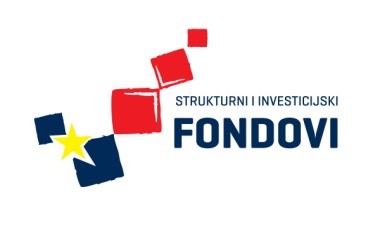 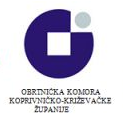 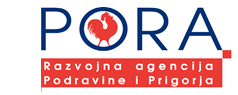 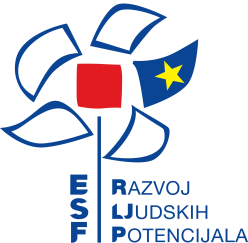 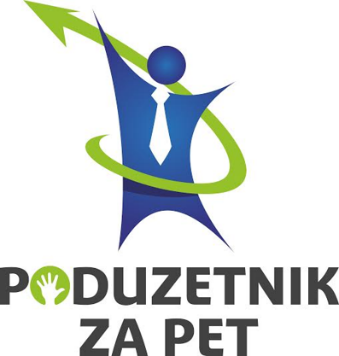 4. RADIONICA NOVINARA8. travnja 2016. održana je radionica novinara na kojoj su se pregledavale prikupljene vijesti i raspravljalo o organizaciji školskog lista.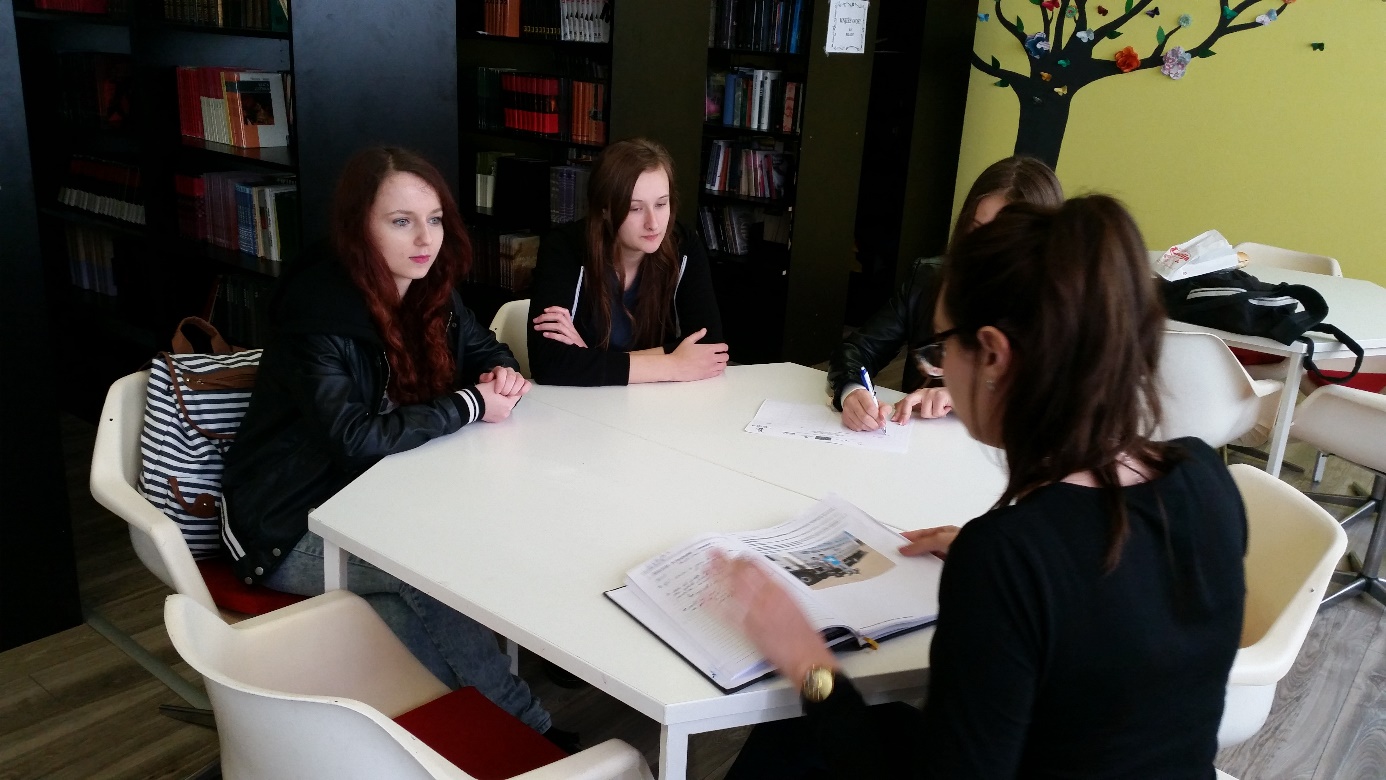 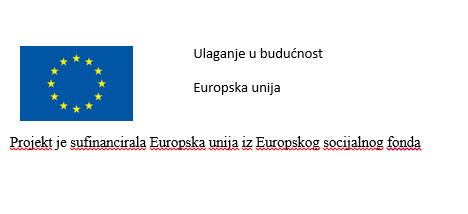 